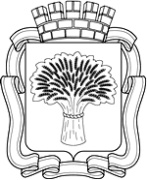 Российская ФедерацияАдминистрация города КанскаКрасноярского краяПОСТАНОВЛЕНИЕ02.06. 2017			                         					   № 514О внесении изменений в постановление администрации г. Канска от 20.08.2010 № 1397В связи с изменением состава комиссии по рассмотрению заявлений граждан об оказании материальной помощи за счет средств резервного фонда администрации города Канска, руководствуясь статьями 30, 35 Устава города Канска, постановляю:1.	Внести в Постановление администрации г. Канска от 20.08.2010 № 1397 «Об утверждении состава и Положения о комиссии по рассмотрению заявлений граждан об оказании материальной помощи за счет средств резервного фонда администрации города Канска» (далее - Постановление) следующие изменения:1.1.	Приложение 2 к Постановлению изложить в новой редакции согласно приложению к настоящему постановлению.2.	Опубликовать настоящее постановление в газете «Канский вестник» и разместить на официальном сайте муниципального образования город Канск в сети Интернет.3.	Контроль за исполнением настоящего постановления возложить на заместителя главы города по экономике и финансам Н.В. Кадач.4.	Постановление вступает в силу со дня подписания.Глава города Канска                                                                               Н.Н. Качан
Приложениек Постановлениюадминистрации г. Канскаот 02 июня 2017 г. № 514Приложение 2к Постановлениюадминистрации г. Канскаот 20 августа 2010 г. № 1397СОСТАВКОМИССИИ ПО РАССМОТРЕНИЮ ЗАЯВЛЕНИЙ ГРАЖДАН ОБ ОКАЗАНИИ МАТЕРИАЛЬНОЙ ПОМОЩИ ЗА СЧЕТ СРЕДСТВ РЕЗЕРВНОГО ФОНДА АДМИНИСТРАЦИИ ГОРОДА КАНСКАНачальник МКУ «ФУ г. Канска»                                           Н.А. Тихомирова
Председатель комиссии:Глава города КанскаКачан Надежда НиколаевнаЗаместитель председателя:Заместитель главы города по экономике и финансамКадач Нина ВладимировнаСекретарь комиссииДиректор МКУ «ЦБ»Стасевич Алла ИвановнаЧлены комиссии:Заместитель начальника Управления по делам ГО и ЧС г. КанскаПанов Виктор МаксимовичЧлены комиссии:Начальник МКУ «ФУ г. Канска»Тихомирова Наталья АлександровнаЧлены комиссии:Начальник УСЗН администрации г. КанскаПоляков Владимир ЭдуардовичЧлены комиссии:Главный специалист юридического отдела администрации города КанскаНеретина Евгения Александровна